Digital Sources- You must use at least TWO of these in your paper, in addition to at least THREE of your own sources.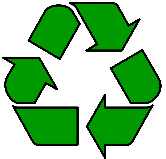 Prompt 1- Defend or Challenge the claim: Going Green should be required by lawWall Street article- the cost of going green- 2010http://www.wsj.com/articles/SB100014240527487044576045760117229537027382. USA Today- the cost is too high- 2009http://usatoday30.usatoday.com/money/industries/energy/2009-05-03-greencities_N.htm3. The Economist- a balanced look at both angles- difficult reading levelhttp://www.economist.com/node/215380834. Inc.com- benefits of going green-2015http://www.inc.com/john-boitnott/4-reasons-why-going-green-has-gone-mainstream-in-business.html______________________________________________________________________________Prompt 2- Defend or Challenge the claim: Genetic alterations (both or after birth) are morally wrong.NY Times- OPED- Dangers of modification -2014http://www.nytimes.com/2014/02/24/opinion/genetically-modified-babies.html?_r=0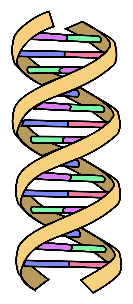 2. Next Web- Altering Humanity- 2014http://thenextweb.com/dd/2014/08/31/genetic-alterations/#gref3. Center for Genetics and Society- 2016- Great resource and gateway to lots of sourceshttp://www.geneticsandsociety.org/section.php?id=1084. American Medical Association- 2016- Gene therapy and curing diseasehttp://www.ama-assn.org/ama/pub/physician-resources/medical-science/genetics-molecular-medicine/current-topics/gene-therapy.page?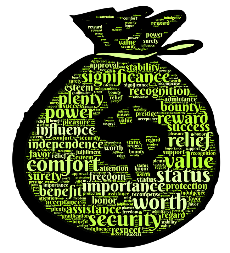 Prompt 3- Defend or Challenge the Claim: The government should be involved in setting the minimum wage.Depart of Labor-federal issues with wage hike- 2016http://www.dol.gov/featured/minimum-wage/mythbuster2.  PBS- Raise the minimum wage- 2015 http://www.pbs.org/newshour/making-sense/why-raising-the-minimum-wage-is-good-economics/3. Forbes- Finance argument for raising wages- 2015 http://www.forbes.com/sites/johntharvey/2015/07/31/real-argument-for-raising-minimum-wage/#3401a0833d974. Forbes- Fact sheet for minimum wage- 2014http://www.forbes.com/sites/mikepatton/2014/11/26/the-facts-on-the-minimum-wage-increase/#4ca498aa52ad5. CNBC- negative side of raising minimum wage- 2015http://www.cnbc.com/2015/10/06/raising-minimum-wage-wont-work-commentary.html____________________________________________________________________________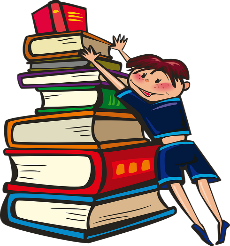 Prompt 4- Defend or Challenge the claim: America’s failed education system has caused our inability to compete in a global market.Forbes- 2012- The affects of education in global markets http://www.forbes.com/sites/jamesmarshallcrotty/2012/03/26/7-signs-that-americas-educational-decline-is-jeopardizing-its-national-security/#61488dc059992. NPR- 2014- News story on student test resultshttp://www.npr.org/sections/thetwo-way/2013/12/03/248329823/u-s-high-school-students-slide-in-math-reading-science3. Harvard Study on education in America and its Global standing- 2011https://www.hks.harvard.edu/pepg/PDF/Papers/PEPG11-03_GloballyChallenged.pdf4. Education Next- 2012- A discussion of comparisons between American education and other countrieshttp://educationnext.org/the-international-experience/5. Forbes- 2011- American education is not failing- a positive lookhttp://www.forbes.com/sites/johntharvey/2011/07/08/save-our-schools/#5829180144Source Sheet Assignment:You need to track the information you find valuable from each source that you read. You will be required to fill in the source sheets below and supply them for reading checks for points during the unit.Source #    -______________________________________________________________Author-_________________________________________________________________Publication info-__________________________________________________________Summarize the passage- You may use bullet points_____________________________________________________________________________________________________________________________________________________________________________________________________________________________________________________________________________________________________________________________________________________________________________________________________________________________________________________________________________________________________________________________________________________________________________________________________________________________________________________________________________________________________________________________________________________________________________________________Specific quotes, examples or data you may use from the source1.___________________________________________________________________________________________________________________________________________________________2.___________________________________________________________________________________________________________________________________________________________3.___________________________________________________________________________________________________________________________________________________________4.___________________________________________________________________________________________________________________________________________________________5.___________________________________________________________________________________________________________________________________________________________Discuss the article’s credibility (with elements from the C.R.A.P. test) ________________________________________________________________________________________________________________________________________________________________________________________________________________________________________________________________________________________________________________________